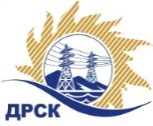 Акционерное Общество«Дальневосточная распределительная сетевая  компания»ПРОТОКОЛ № 654/УТПиР-РЗакупочной комиссии по рассмотрению заявок по открытому запросу предложений участников на право заключения договора: ПИР Реконструкция систем РЗА и ПА на ПС 110 кВ Коболдо и ПС 110 кВ Стойба» для нужд филиала «АЭС» лот № 3055.1 раздел 2.2.1.  ГКПЗ 2018ПРИСУТСТВОВАЛИ:  члены постоянно действующей Закупочной комиссии АО «ДРСК»  1-го уровня.ВОПРОСЫ, ВЫНОСИМЫЕ НА РАССМОТРЕНИЕ ЗАКУПОЧНОЙ КОМИССИИ: О  рассмотрении результатов оценки заявок Участников.Об отклонении заявки участника закупки ООО «Строительные технологии»О признании заявок соответствующими условиям Документации о закупке.О проведении переторжкиВОПРОС 1.  О рассмотрении результатов оценки заявок УчастниковРЕШИЛИ:Признать объем полученной информации достаточным для принятия решения.Утвердить цены, полученные на процедуре вскрытия конвертов с заявками участников открытого запроса предложений.ВОПРОС №2. Об отклонении заявки участника закупки ООО «Строительные технологии» 
РЕШИЛИ:Отклонить заявку Участника ООО «Строительные технологии» ИНН/КПП 7820310115/781001001 ОГРН 1077847223222 от дальнейшего рассмотрения на основании п. п. 2.8.2.5. «б» Документации о закупке, как несоответствующее следующим требованиям:ВОПРОС №3. О признании заявок соответствующими условиям Документации о закупкеРЕШИЛИ:Признать заявки ООО "ЭНЕРГОРЕГИОН" ИНН/КПП 2540203680/254001001 ОГРН 1142540005420, ООО "Техно Базис" ИНН/КПП 3812143992/384901001 ОГРН 1123850043041, АО  "Гидроэлектромонтаж" ИНН/КПП 2801085955/280150001 ОГРН 1022800516034, ООО "ЕнисейЭнергоСетьПроект" ИНН/КПП 2460245596/246501001 ОГРН 1132468019353, ООО "Союзэнергопроект" ИНН/КПП 7728670290/772801001 ОГРН 5087746086434, ООО «Архитектурно-строительная компания «Барс» ИНН/КПП 3812057503/381201001 ОГРН 1163850074794 соответствующими условиям Документации о закупке и принять их к дальнейшему рассмотрению.ВОПРОС №4.  О проведении переторжкиРЕШИЛИ:Провести переторжку. Предметом переторжки является «цена заявки».Допустить к участию в переторжке предложения следующих участников: Определить форму переторжки: очная. Процедура переторжки будет проводиться в соответствии с Регламентом Торговой площадки Системы https://rushydro.roseltorg.ru.Шаг переторжки в размере от 0,1% до 1% от начальной (максимальной) цены договора без учета НДС.Назначить переторжку на 24.10.2018 в 15:00 час. (Амурского времени).Место проведения переторжки: Единая электронная торговая площадка (АО «ЕЭТП»), по адресу в сети «Интернет»: https://rushydro.roseltorg.ruКоврижкина Е.Ю.Тел. 397208г. Благовещенск«22» октября 2018№Дата и время внесения изменений в заявкуНаименование участника цена заявки на участие в закупке126.09.2018 09:53ООО "Техно Базис" 
ИНН/КПП 3812143992/384901001 
ОГРН 1123850043041Цена: 4 000 000,00  руб. без учета НДС (4 720 000,00 руб. с учетом НДС). 203.10.2018 05:59АО  "Гидроэлектромонтаж" 
ИНН/КПП 2801085955/280150001 
ОГРН 1022800516034Цена: 4 000 000,00  руб. без учета НДС (4 720 000,00 руб. с учетом НДС). 303.10.2018 07:27ООО "ЕнисейЭнергоСетьПроект" 
ИНН/КПП 2460245596/246501001 
ОГРН 1132468019353Цена: 4 000 000,00  руб. без учета НДС (4 720 000,00 руб. с учетом НДС).402.10.2018 10:14ООО "Союзэнергопроект" 
ИНН/КПП 7728670290/772801001 
ОГРН 5087746086434Цена: 4 000 000,00  руб. без учета НДС (НДС не облагается). 502.10.2018 16:42ООО «Строительные технологии» 
ИНН/КПП 7820310115/781001001 
ОГРН 1077847223222Цена: 3 850 000.00 руб. без учета НДС (4 543 000.00 руб. с учетом НДС). 603.10.2018 08:59ООО «Архитектурно-строительная компания «Барс» 
ИНН/КПП 3812057503/381201001 
ОГРН 1163850074794Цена: 4 000 000,00  руб. без учета НДС (НДС не облагается). 703.10.2018 08:27ООО "ЭНЕРГОРЕГИОН" 
ИНН/КПП 2540203680/254001001 
ОГРН 1142540005420Цена: 4 000 000,00  руб. без учета НДС (4 720 000,00 руб. с учетом НДС). Основания для отклонения- Техническое предложение на выполнение работ Участника представлено с нарушениями пункта 5.3.2.4 Документации о закупке, который устанавливает требование: «Не допускается Участнику закупки в предложении ограничиваться типовыми фразами («готовы выполнить все в соответствии с Техническими требованиями», «со всем согласны» и т.д.), или копированием конкретных требований из Технических требований, необходимо самостоятельно заполнить все ячейки/значения/разделы с описанием предлагаемых характеристик оборудования, технологий выполнения работ, значений, величин, сроков и т.д». В результате запроса разъяснений положений заявок от Участника информации не поступило.Номер п/пНаименование и адрес Участника Цена заявки на участие в закупкеБалл по итоговой предпочтительностиВозможность применения приоритета в соответствии с 925-ПП ООО "Техно Базис" 
ИНН/КПП 3812143992/384901001 
ОГРН 1123850043041Цена: 4 000 000,00  руб. без учета НДС (4 720 000,00 руб. с учетом НДС). 0,050нетАО  "Гидроэлектромонтаж" 
ИНН/КПП 2801085955/280150001 
ОГРН 1022800516034Цена: 4 000 000,00  руб. без учета НДС (4 720 000,00 руб. с учетом НДС). 0,050нетООО "ЕнисейЭнергоСетьПроект" 
ИНН/КПП 2460245596/246501001 
ОГРН 1132468019353Цена: 4 000 000,00  руб. без учета НДС (4 720 000,00 руб. с учетом НДС).0,050нетООО "Союзэнергопроект" 
ИНН/КПП 7728670290/772801001 
ОГРН 5087746086434Цена: 4 000 000,00  руб. без учета НДС (НДС не облагается). 0,000нетООО «Архитектурно-строительная компания «Барс» 
ИНН/КПП 3812057503/381201001 
ОГРН 1163850074794Цена: 4 000 000,00  руб. без учета НДС (НДС не облагается). 0,050нетООО "ЭНЕРГОРЕГИОН" 
ИНН/КПП 2540203680/254001001 
ОГРН 1142540005420Цена: 4 000 000,00  руб. без учета НДС (4 720 000,00 руб. с учетом НДС). 0,050нетСекретарь Закупочной комиссии  1 уровня АО «ДРСК»____________________М.Г. Елисеева